                                                                                                            Председатель Общественного советаНефтеюганского района                                                                   Н.А. Тюленева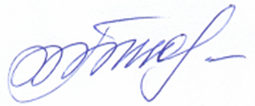 «16» декабря 2016 годаПЛАН РАБОТЫОбщественного совета Нефтеюганского района на 2017 год№ п/пВопросы, выносимые на рассмотрение Сроки проведения заседанийОтветственные, приглашенные1О состоянии работы с обращениями граждан в администрации  Нефтеюганского района, городском и сельских поселениях района за 2016 год и о результатах проведения четвертого общероссийского дня приема граждан 12 декабря 2016 года.февральТюленева Н.А.Уткина Л.П.2Отчет о работе общественных советов поселений Нефтеюганского районафевральПредседатели общественных советов поселений Пойковский, Салым, Сингапай, Усть-Юган3Отчет о работе Общественного совета за 2016 годфевральТюленева Н.А.4Об обеспечении безопасности образовательной среды в образовательных учреждениях, в учреждениях культуры и спортафевральТюленева Н.А.Котова Н.В.Чулкина М.Б.5     О работе Нефтеюганской районной общественной организации Всероссийского общества инвалидов (в разрезе поселений района)февраль-мартЧескидова Э.Н.6Отчет о работе Рабочей группы по осуществлению общественного контроля за реализацией администрацией Нефтеюганского района переданного отдельного государственного полномочия по предоставлению детям-сиротам и детям, оставшимся без попечения родителей, лицам из их числа жилых помещений специализированного жилищного фонда по договорам найма специализированных жилых помещений, начиная от процедуры закупа жилых помещений, контроля за ходом строительства, приемки и предоставления жилых помещений указанной категории гражданмартКичигина Т.Ф.7      О работе религиозных общественных организаций  поселений  Нефтеюганского района по вопросам гражданского и патриотического воспитания-мартМурзаков В.П.8О мерах противодействия захламлению лесной зоны; несанкционированные свалки; утилизация ТБО в результате предпринимательской деятельностимартТюленева Н.А.Коршунов Ю.А.Кузьмина Н.В.9    Об исполнении бюджета Нефтеюганского района за 2016 год апрельТюленева Н.А.Курова Н.В.10Отчет о работе общественных советов поселений Нефтеюганского районаапрельПредседатели общественных советов поселений Куть-Ях, Лемпино, Каркатеевы, Сентябрьский11О мерах по обеспечению правопорядка и общественной безопасности граждан, решении вопросов обеспечения безопасности дорожного движения в период летних каникулмайТюленева Н.А.Котова Н.В.  12 Об исполнении бюджета Нефтеюганского района за 1 квартал 2017 годамайТюленева Н.А.Курова Н.В.13Об участии Общественного Совета в выборной компании сп. Куть-Ях, Сентябрьский, КаркатеевымайТюленева Н.А.Председатели общественных советов поселений Куть-Ях, Каркатеевы, Сентябрьский14      Информация по вопросам правоприменительной практики по результатам рассмотрения вступивших в законную силу решений судов о признании недействительными ненормативных правовых актов, незаконными решений (действий, бездействия) органов местного самоуправления Нефтеюганского районаежеквартальноТюленева Н.А.Кузьмина Н.В.15Рассмотрение проекта постановления администрации Нефтеюганского района «О внесении изменений в постановление администрации Нефтеюганского района «О правилах определения требований к закупаемым муниципальными органами Нефтеюганского района и подведомственными им казенными и бюджетными учреждениями отдельным видам товаров, работ, услуг (в том числе предельных цен товаров, работ, услуг)по мере необходимостиТюленева Н.А.Апалько Е.Ю.16Рассмотрение проектов постановлений администрации Нефтеюганского района об утверждении требований к закупаемым отдельным видам товаров, работ, услуг для нужд отраслевых департаментов и комитетов администрации Нефтеюганского района, а также муниципальных органов Нефтеюганского районапо мере необходимостиТюленева Н.А.Руководители структурных подразделений администрации Нефтеюганского района17О состоянии работы с обращениями граждан в администрации  Нефтеюганского района, городском и сельских поселениях района за первое полугодие 2017 годаиюльТюленева Н.А.Уткина Л.П.18О противодействии распространению наркотических и психотропных средств, профилактике наркомании и алкоголизма в Нефтеюганском районеиюльТюленева Н.А.Хамитова С.А.19     Об исполнении бюджета Нефтеюганского района за 1 полугодие 2017 годасентябрьТюленева Н.А.Московкина Л.Д.20     Обсуждение проекта Стратегии социально-экономического развития Ханты-Мансийского автономного округа-Югры до 2030 года (www.ugra2030.admhmao.ru)при необходимостиТюленева Н.А.Шумейко И.М.21     Обсуждение результатов мониторинга эффективности органов местного самоуправления муниципального образования Нефтеюганский район за 2016 годсентябрьТюленева Н.А.Шумейко И.М.22 Основные направления налоговой, бюджетной и долговой политики Нефтеюганского района на 2018-2020октябрьТюленева Н.А.Московкина Л.Д.23Обсуждение проекта бюджета Нефтеюганского района на 2018 год и плановый период 2019 и 2020 годовоктябрьТюленева Н.А.Курова Н.В.Московкина Л.Д.24      Исполнение протокольных решений Общественного совета Нефтеюганского района ежеквартальноТюленева Н.А.,председатели общественных советов поселений25      О результатах работы по взаимодействию  Общественного совета Нефтеюганского района с Общественной палатой ХМАО-Югры1,3 кварталТюленева Н.А.26    Обновление информационной страницы на официальном сайте органов местного самоуправления Нефтеюганского района 1,3 кв.Тюленева Н.А.Ухорская А.С.27    Публикации в СМИ информации о работе Общественного совета Нефтеюганского районапо итогам заседаний СоветаТюленева Н.А.Ухорская А.С.28     Об исполнении бюджета Нефтеюганского района за 9 месяцев 2016 годаноябрьТюленева Н.А.Курова Н.В.29Отчет по итогам года о работе Рабочей группы по осуществлению общественного контроля за реализацией администрацией Нефтеюганского района переданного отдельного государственного полномочия по предоставлению детям-сиротам и детям, оставшимся без попечения родителей, лицам из их числа жилых помещений специализированного жилищного фонда по договорам найма специализированных жилых помещений, начиная от процедуры закупа жилых помещений, контроля за ходом строительства, приемки и предоставления жилых помещений указанной категории граждандекабрьКичигина Т.Ф.30      Утверждение плана работы на 2018 годдекабрь Тюленева Н.А.